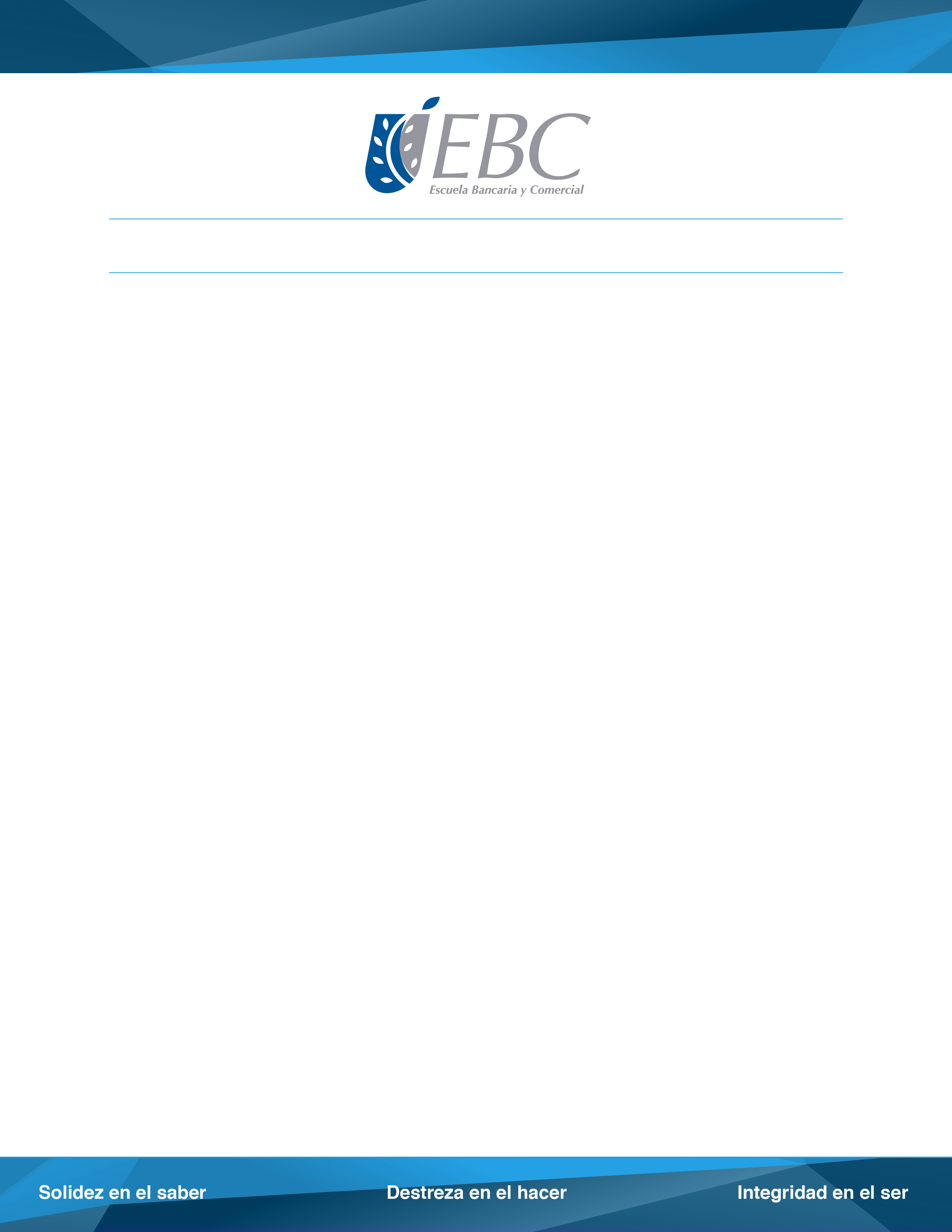 “El abogado  EBC brindará la certeza y confianza en su actuación dada la solidez y experiencia adquiridas, será capaz de privilegiar acuerdos antes que litigios para los cuales también estará capacitado, y tendrá las competencias necesarias para desempeñarse en los ámbitos globales de los negocios y proyectarse hacia la especialidad jurídica de su interés con conocimientos en materia civil, mercantil, administrativa y penal, primordialmente. “Ante la realidad social, la EBC propone esta licenciatura como una intervención renovada, apegada a las necesidades de las personas y empresas” comentó Teresa Quintana, Directora Académica en la Institución. “Dicho programa propone una formación integral del abogado, orientada a conocimientos, habilidades y actitudes necesarias para los nuevos retos de la  profesión” agregó.La transversalidad de esta Licenciatura, frente a otras Instituciones está en: resolver asuntos legales con base en la visión humanista, la perspectiva de  género y  los métodos alternativos  de solución de controversias. Además de poseer un fuerte enfoque en el combate a la corrupción y el lavado de dinero.Acordes a la idoneidad en conocimiento de derecho, prudencial, física, psicológica, empresarial y ética; necesarias para cubrir el nuevo perfil del abogado de empresa con las  que Luis Hernández de la BMA concluyó su análisis; algunos diferenciadores que caracterizan al abogado EBC, son:Ejerce la ley con base en los valores éticos, de justicia, libertad y solidaridad  social.Aplica en las empresas su conocimiento del sistema jurídico mexicano e interpreta las leyes para la buena administración de los negocios.Cabe destacar que desde tempranos semestres, los alumnos aplicarán sus conocimientos en ambientes reales para fortalecer sus competencias profesionales, pues a través de convenios y alianzas tanto con los principales despachos; como con otras empresas del sector, la EBC hará  posible la incorporación de sus estudiantes al mercado laboral.“Siguiendo con nuestra misión de formar profesionales que se distingan en las organizaciones por su hacer, por su saber y por su ser” detalló Mario García. “La EBC a través del abogado de negocios, continuará exaltando sus tres principios institucionales: Somos Impulsores de Progreso, Somos Estudiantes para Siempre y, Somos Honestos y Socialmente Responsables” finalizó.La EBC cuenta con 10 Campus en la República, de los cuales: Ciudad de México, Guadalajara, León, Chiapas, Querétaro, San Luis Potosí, Toluca y Tlalnepantla ofrecerán  esta oferta educativa a partir del siguiente semestre.###Acerca de la EBCCon 88 años de experiencia la Escuela Bancaria y Comercial (EBC), es la Institución de Educación Superior Privada más antigua del país, especializada en Negocios. Cuya visión aspira a que la excelencia educativa sea base de su trabajo buscando el progreso de la comunidad y cuya misión es formar profesionales emprendedores que se distingan en el ámbito de las organizaciones por su saber, por su hacer y por su ser. Para mayor información consulta: www.ebc.mx